Publicado en Paterna el 20/10/2021 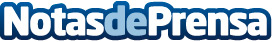 Una startup valenciana presentará en Expodrónica una revolucionaria técnica para mapear el fondo marino en costa usando drones aéreosLa técnica llamada Fotobatimetría, reduce el tiempo de adquisición de datos en un 90% respecto al uso tradicional con barcos y sondas. El desarrollo usa los principios de la fotogrametría junto con un algoritmo propietario para corregir el error inducido por la refracción del interfaz aire agua. Se ha utilizado con éxito para realizar un perfil del fondo marino en el Mar Menor por parte de la empresa Tragsa el pasado agostoDatos de contacto:Miguel Ladrón de CegamaCEO - Portwin Soluciones Maritimas Avanzadas 661026426Nota de prensa publicada en: https://www.notasdeprensa.es/una-startup-valenciana-presentara-en Categorias: Nacional Imágen y sonido Inteligencia Artificial y Robótica Valencia Emprendedores Software Otras Industrias http://www.notasdeprensa.es